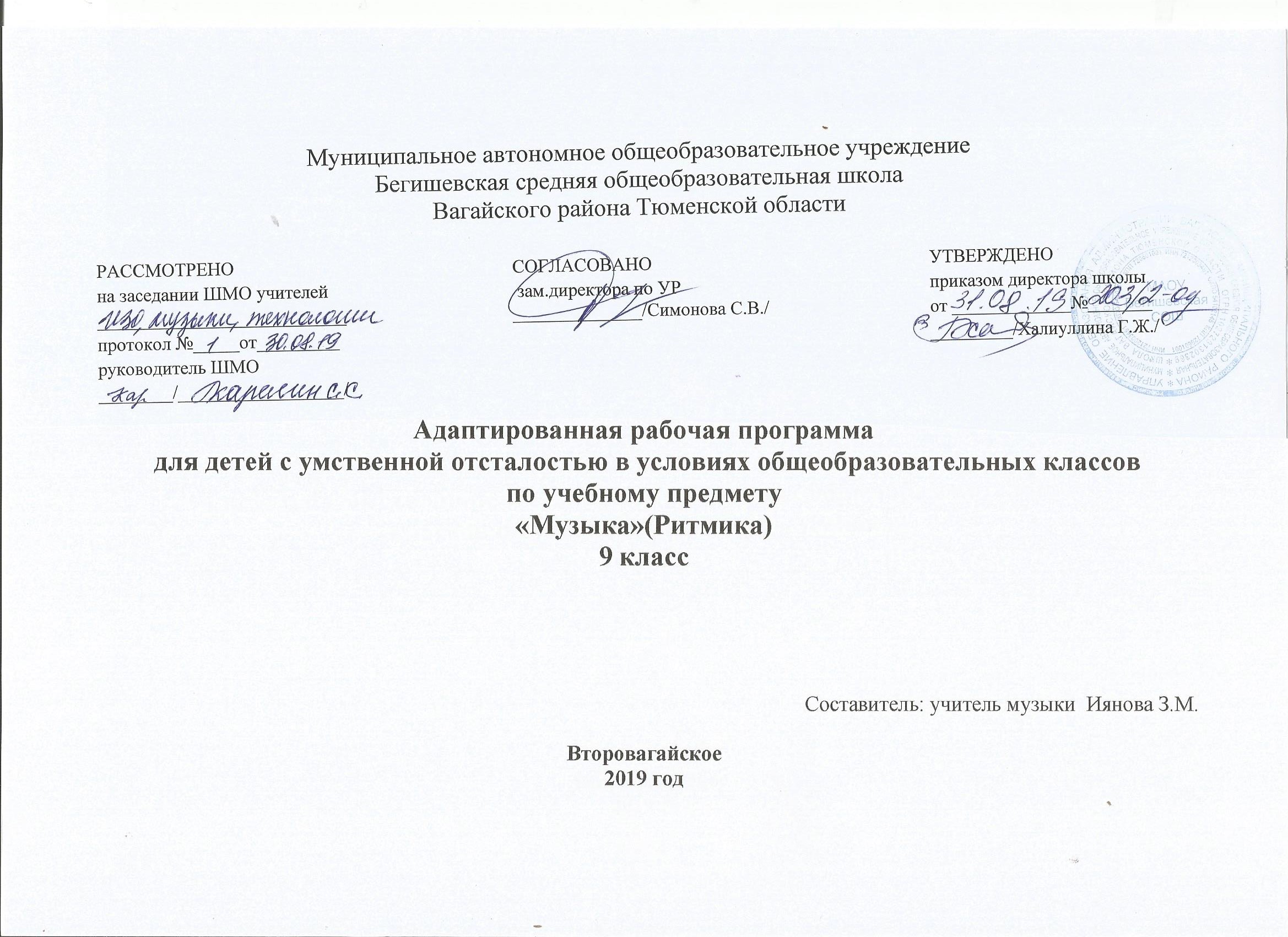 Личностные, метапредметные и предметные результатыосвоения учебного предметаПланируемые предметные результаты обученияБазовый уровень.Учащиеся должны знать:- средства музыкальной выразительности;- основные жанры музыкальных произведений;- музыкальные инструменты;- музыкальные профессии и специальности;- особенности творчества изученных композиторов;- особенности народного музыкального творчества;Учащиеся должны уметь:- самостоятельно исполнять несколько песен;- отвечать на вопросы о прослушанных произведениях;- называть произведения, композиторов, авторов текста, если это вокальные произведения;- называть исполнителя – певец, инструмент, оркестр, ансамбль;- определять характер, содержание произведения;- определять ведущие средства выразительности;- давать адекватную оценку качеству исполнения произведения;Подбирать высокохудожественные музыкальные произведения для самостоятельного слушания и исполнения.Минимально-допустимый уровень.Учащиеся должны знать:- средства музыкальной выразительности;- основные жанры музыкальных произведений;- музыкальные инструменты;- музыкальные профессии и специальности;Учащиеся должны уметь:- самостоятельно исполнять несколько песен;- отвечать на вопросы о прослушанных произведениях;- называть исполнителя – певец, инструмент, оркестр, ансамбль;- определять характер, содержание произведения;- определять ведущие средства выразительности;Планируемые личностные результаты обученияУ учащихся будут сформированы:- понимание роли музыки в жизни человека;- основы музыкальной культуры, интерес к музыкальному искусству и музыкальной деятельности;- уважение к истории и духовным традициям России, музыкальной культуре её народов, гордость за достижения отечественного и мирового музыкального искусства;- представление об эстетических идеалах человечества, духовных, культурных отечественных традициях, этнической самобытности музыкального искусства разных народов;- умение воспринимать музыку различных жанров, размышлять о музыкальных произведениях как способе выражения чувств и мыслей человека, эмоционально, откликаться на искусство, выражая своё отношение к нему в различных видах музыкально-творческой деятельности;- умение определять виды музыки, звучание различных музыкальных инструментов;- умение применять полученные знания и приобретённый опыт творческой деятельности при организации содержательного культурного досуга во внеурочной и внешкольной деятельности.Планируемые метапредметные результаты обученияРегулятивныеУчащиеся научатся:- удерживать цель учебной деятельности на уроке (с опорой на ориентиры, данные учителем);- наличие эмоционально-ценностного отношения к искусству;- реализация творческого потенциала в процессе коллективного (индивидуального) музицирования;- позитивная самооценка своих музыкально-творческих возможностей.ПознавательныеУчащиеся научатся:-формирование целостной художественной картины мира;-воспитание патриотических чувств, толерантных взаимоотношений в поликультурном обществе;-активизация творческого мышления, продуктивного воображения, рефлексии.КоммуникативныеУчащиеся научатся:-формирование умения слушать, способности встать на позицию другого человека, ведения диалога, участия в обсуждении значимых для человека явлений жизни и искусства.Учебно-методический планСодержание учебного курсаВечные темы в искусстве (34 часа)Трактовка вечных тем искусства и жизни сквозь призму традиций и новаторства. Выражение отношения композитора к тем или иным явлениям действительности, поиск новых выразительных возможностей музыкального языка (мелодика, ритм, фактура, тембр, оркестровка, форма и др.). Композитор - человек, чувствующий жизненное содержание, которое он хочет выразить, и музыкант, мыслящий на языке своего искусства. Сопоставление стилевых, интонационно-жанровых особенностей музыкальных произведений в процессе их слушания и исполнения как основа выявления новаторских устремлений композиторов. «Новаторство в том, чтобы в новых условиях защищать вечное» (Р. Быков).Восприятие   —  осознание —   воспроизведение  (исполнение) - оценка явлений музыкальной культуры  как звенья процесса, направленного на развитие сотворческой активности учащихся, их способности вступать в диалог с музыкой разных эпох и стилей.Примерный  перечень музыкального  материалаКолокольные звоны храмов и  монастырей России.Русь колокольная. Вариации на тему М. Мусоргского. А. Петров.Концерт № 2 для фортепиано с оркестром. С. Рахманинов (классические и современные интерпретации).Симфония— от венских классиков до современного авангарда (из программы «Музыка»  для  V—IX классов — по выбору учителя) Симфония № 5 (фрагменты). Д. Шостакович. Симфония № 4 (фрагменты). А. Шнитке. Опера —   оперетта  —   мюзикл  —  рок-опера   (из   программы «Музыка» для  У—IX классов — по выбору учителя) Борис Годунов (фрагменты). М. Мусоргский. Евгений Онегин (фрагменты), П. Чайковский. Преступление м  наказание.   Рок-опера   по   мотивам   романа Ф. Достоевского (фрагменты). Э. Артемьев. Балет (из программы «Музыка» для V-lX классов — по выбору учителя)Анюта. Балет по мотивам повести «Анна на шее» А. Чехова (фрагменты). В. Гаврилин.Симфонические картины, поэмы, увертюры, сюиты, концерты (фрагменты из программы «Музыка» для V—IX классов — по выбору учителя)Камерная вокальная и инструментальная музыка (из программы «Музыка»  для  V—IX классов — по выбору учителя). Образцы музыкального фольклора разных регионов мира (аутентичный, кантри, фолк-джаз, рок-джаз и др.). Тематическое планирование с указанием количества часов, отводимых на освоение каждой темы (раздела)№ п\пТема разделаКол-во часов в четверти.В том числе, часВ том числе, часВ том числе, час№ п\пТема разделаКол-во часов в четверти.Теория ПрактикаКонтроль1Вечные темы в искусстве3434ИтогоИтого3434п/п                                                              Наименование разделов и темКоличество часов1Искусство как осмысление жизни12Человек в музыке: персонаж, лирический герой.13Драматические образы в музыке.14«Нет повести печальнее на свете…»15«В поисках счастья» 16Повесть о русском человеке.17На краю вечности.   18Образ человека в мировой музыкальной культуре.Философия музыки.19Композиторы – новаторы своего времени. Сергей Рахманинов.110Композиторы – новаторы своего времени. Модест Мусоргский. 111Композиторы – новаторы своего времени. Игорь Стравинский112Композиторы – новаторы своего времени. Дмитрий Шостакович.113Композиторы – новаторы своего времени. А. Шнитке.114Композиторы – новаторы своего времени. А. Караманов.115Композиторы – новаторы своего времени. В. Гаврилин116«Новаторство в том, чтобы в новых условиях защищать вечное». Обобщение.117Музыка в жизни человек118Жанры в музыке119Песня. Жанры народных песен. Народные напевы в музыке П.И. Чайковского, М. Глинки, Н. Римского - Корсакова120Вокальные жанры и их развитие в духовной музыке разных эпох.121Вокальные жанры и их развитие в светской музыке разных эпох122Танец. Разнообразие танцевальных жанров123Марш. История русского марша124Жанры маршевой музыки125Характерные признаки отечественных и зарубежных стилей 18-21 в. Возрождение.126Характерные признаки отечественных и зарубежных стилей 18-21 в. Барокко.127Характерные признаки отечественных и зарубежных стилей 18-21 в. Классицизм.128Характерные признаки отечественных и зарубежных стилей 18-21 в. Романтизм.129Характерные признаки отечественных и зарубежных стилей 18-21 в. Импрессионизм.130Характерные признаки отечественных и зарубежных стилей 18-21 в. Неоклассицизм.131Характерные признаки отечественных и зарубежных стилей 18-21 в. Классический авангард.132Стилизация и полистилистика133Музыкальный стиль – камертон эпохи134Итоговый урок1Итого :34